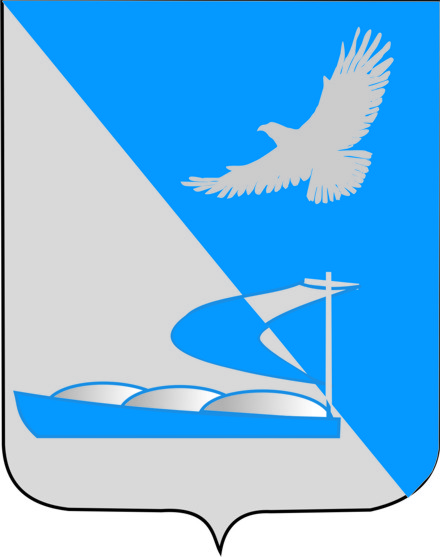 Совет муниципального образования«Ахтубинский район»Р Е Ш Е Н И Е 01.03.2016 г                                                                                                         № 175Руководствуясь Федеральным законом от 06.10.2003 № 131-ФЗ «Об общих принципах организации местного самоуправления в Российской Федерации», пунктом 8 статьи 217 Бюджетного кодекса Российской Федерации, решением Совета муниципального образования «Ахтубинский район» от 25.06.2015 № 94 «Об утверждении Положения о порядке организации и проведения публичных слушаний в муниципальном образовании «Ахтубинский район», Совет МО «Ахтубинский район»  РЕШИЛ:Внести в Положение о бюджетном процессе в муниципальном образовании «Ахтубинский район», утвержденное решением Совета муниципального образования «Ахтубинский район» от 15.10.2015 № 125 следующие изменения:Подпункт 3 пункта 5.2. раздела 5 изложить в следующей редакции:«3) Устанавливает порядок организации и проведения публичных слушаний по проекту бюджета и годовому отчёту об исполнении бюджета МО «Ахтубинский район»;Пункт 13.2. раздела 13 изложить в следующей редакции:	«13.2.В течение 10 рабочих дней со дня внесения в Совет МО «Ахтубинский район» проекта решения о бюджете МО «Ахтубинский район» контрольно-счетная палата МО «Ахтубинский район» представляет в Совет МО «Ахтубинский район» и главе МО «Ахтубинский район» заключение по результатам экспертизы проекта решения о бюджете МО «Ахтубинский район», подлежащим рассмотрению»; Дополнить  статью 17 пунктом 17.5  следующего содержания:«17.5.Дополнительные основания для внесения изменений в сводную бюджетную роспись.В соответствии с решением руководителя финансового управления администрации МО «Ахтубинский район» помимо случаев, предусмотренных пунктом 3 статьи 217 Бюджетного кодекса Российской Федерации, внесение изменений в сводную бюджетную роспись без внесения изменений в решение  о бюджете МО «Ахтубинский район» может осуществляться:1) В случае перераспределения бюджетных ассигнований между главными распорядителями (распорядителями) бюджетных средств, установленными решением о бюджете  МО «Ахтубинский район», по их предложению – в пределах объема бюджетных ассигнований;2) В случае проведения реструктуризации муниципального долга МО «Ахтубинский район» в соответствии с Бюджетным кодексом Российской Федерации;3) В случае перераспределения бюджетных ассигнований между видами источников финансирования дефицита бюджета при образовании экономии в ходе исполнения бюджета – в пределах общего объёма бюджетных ассигнований по источникам финансирования дефицита бюджета, предусмотренных на соответствующий финансовый год; 4) В случае перераспределения бюджетных ассигнований в пределах предусмотренных решением о бюджете главному распорядителю (распорядителю) бюджетных средств на соответствующий финансовый год общего объема бюджетных ассигнований на оказание муниципальных услуг и общего объема бюджетных ассигнований по соответствующим разделам, подразделам, целевым статьям, группам (группам и подгруппам) видов расходов либо по соответствующим разделам, подразделам, целевым статьям  муниципальным программам и непрограммным направлениям деятельности, группам (группам и подгруппам) видов расходов классификации расходов бюджетов на текущий финансовый год;5) В случае увеличения бюджетных ассигнований по отдельным разделам, подразделам, целевым статьям и видам расходов бюджета за счет экономии по использованию в текущем финансовом году бюджетных ассигнований на оказание муниципальных услуг - в пределах общего объема бюджетных ассигнований, предусмотренных главному распорядителю (распорядителю) бюджетных средств в текущем финансовом году на оказание муниципальных услуг при условии, что увеличение бюджетных ассигнований по соответствующему виду расходов не превышает 10 процентов.2.  Настоящее решение опубликовать в газете «Ахтубинская правда» и разместить на официальном сайте администрации муниципального образования «Ахтубинский район».        3. Настоящее решение вступает в силу со дня его официального опубликования и распространяет свое действие на правоотношения, возникшие с 01 января 2016 года.Председатель Совета                                                                       С.Н. НовакГлава муниципального образования	                                     В.А. Ведищев